Комплекс упражнений для детей 6-7 лет.(с воздушным шаром или надувным мячом)1. «ПОДБРАСЫВАНИЕ» И.п.: стоя, ноги на ширине плеч, воздушный шар в обеих руках перед грудью. 1-2 – подбросить воздушный шар обеими руками и поймать его. 3 – вернуться в и.п.  Повторить: 5 раз.2. «НАКЛОНЫ» И.п.: стоя, ноги параллельно, шарик в обеих руках за спиной, руки опущены. 1 – наклон вперед; руки держать максимально высоко, удерживать шарик. 2 – вернуться в и.п.                                                                                                                                                        Повторить: 5 раз.3. «ВЫПАДЫ» И.п.: стоя, ноги параллельно, руки опущены, шар в обеих руках.                                                      1 – выпад вперед правой ногой (согнуть ногу в колене), вес тела переносится на правую ногу; прямые руки с шаром вперед; левую ногу на носок. 2 – вернуться в и.п. 3 – то же , но перенести вес тела на левую ногу. 4 – вернуться в и.п.    Повторить:  по 3 раза каждой ногой.4. «БРЕВНЫШКО» И.п.: лежа на спине, руки выпрямлены над головой, воздушный шар в обеих руках, ноги выпрямлены.                                                                                                                                                        1-2 – без помощи рук и ног  повернуться на бок. 3-4 – повернуться на живот.  Так же в обратную сторону.                                                                                                                                              Повторить: 4 раза.5. «УСПЕЙ ПОЙМАТЬ» И.п.: основная стойка, руки с воздушным шаром внизу.                                                                      1 – присесть на носках, спина прямая, колени в стороны; подбросить воздушный шар вверх. 2 – быстро встать, поймать шар – вернуться в и.п.     Повторить: 6-8 раз.6. «ВОЗДУШНЫЕ, ЛЕГКИЕ ПУШИНКИ»  И.п.: ноги параллельно, руки опущены, висят, шар в одной руке. 1 – 10 – легкие подскоки то на одной ноге, то на другой, одновременно легкие взмахи прямыми руками вперед-назад (поочередно правой и левой). Ходьба с медленным перекатом ступни с пятки на носок и мягкими движениями рук.   Повторить: 3 раза.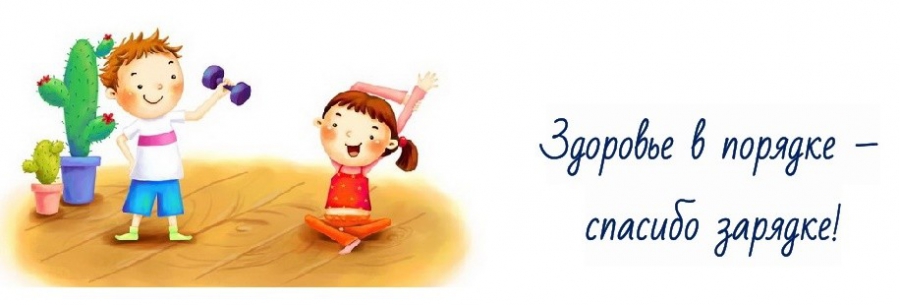 